WZORY I SPECYFIKACJE MATERIAŁOWE POSZCZEGÓLNYCH ELEMENTÓW MAŁEJ ARCHITEKTURYŁAWKA NR 1nr katalogowy z Katalogu Mebli Miejskich- LAW-06-CHO-UL/PL/SK/PA/TO/TZ – Z PODŁOKIETNIKAMI Wymiary: 185 x 81 x 65 (dł. x wys. x szer.)Materiał: - konstrukcja z odlewu z aluminium w kolorze naturalnym lub kolorze RAL zgodnie z opisem w przedmiarze prac - siedzisko drewniane z drewna egzotycznego lub liściastego, kolor drewna do uzgodnienia 
z Zamawiającym lub zgodny z opisem w przedmiarze pracMocowanie:- ławkę przymocować do nawierzchni utwardzonej za pomocą nierdzewnych kotew 
z wkrętami M8 o długości 165 mm, do 4 szt. bloczków betonowych 14x24x38UWAGA: w przypadku montażu ławki poza terenem zabrukowanym, konieczne jest wykonanie fundamentów z betonu C20/27 o wymiarach 30 x 30 x 30 cm oraz odtworzenie terenów zieleni zgodnie ze sztuką ogrodniczą.Wymagane jest przedłożenie atestów wszystkich materiałów składowych zamontowanych elementów małej architektury oraz deklaracje zgodności. 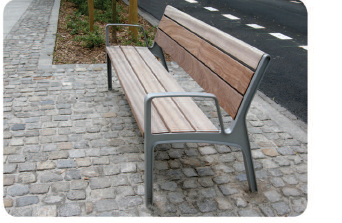 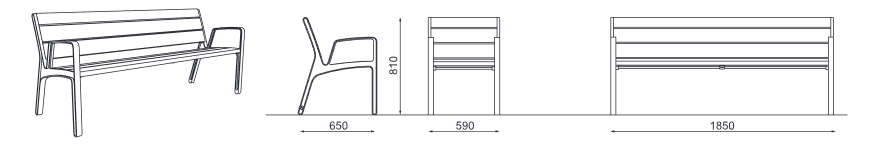 WYMIANA ALUMINOWEGO BOKU ŁAWKI NR 1nr katalogowy z Katalogu Mebli Miejskich- LAW-06-CHO-UL/PL/SK/PA/TO/TZ – Z PODŁOKIETNIKAMI Wymiary: 81 x 65 (wys. x szer.)Materiał: - konstrukcja z odlewu z aluminium w kolorze naturalnym lub kolorze RAL zgodnie ze stanem w terenie Mocowanie:-zdemontować deski siedziska i oparcia- nogę ławki zdemontować, zamontować nową - ławkę przymocować do nawierzchni utwardzonej za pomocą nierdzewnych kotew 
z wkrętami M8 o długości 165 mm, do 4 szt. bloczków betonowych 14x24x38-przymocować deski siedziska i oparcia.UWAGA: w przypadku montażu ławki poza terenem zabrukowanym, konieczne jest wykonanie fundamentów z betonu C20/27 o wymiarach 30 x 30 x 30 cm oraz odtworzenie terenów zieleni zgodnie ze sztuką ogrodniczą.Wymagane jest przedłożenie atestów wszystkich materiałów składowych zamontowanych elementów małej architektury oraz deklaracje zgodności. 